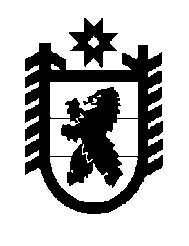 Российская Федерация Республика Карелия    РАСПОРЯЖЕНИЕГЛАВЫ РЕСПУБЛИКИ КАРЕЛИЯВ соответствии с частью 5 статьи 37 Федерального закона 
от 6 октября 2003 года № 131-ФЗ «Об общих принципах организации местного самоуправления в Российской Федерации» назначить членами конкурсной комиссии для проведения конкурса на замещение должности главы администрации Питкярантского муниципального района следующих лиц:          Глава Республики  Карелия                                                               А.П. Худилайненг. Петрозаводск16 января 2017 года№ 11-рАрминен О.К.		 –Министр экономического развития и промышлен-ности Республики Карелия;Жеребцова А.В.–депутат Законодательного Собрания Республики Карелия (по согласованию);Пономарев Ю.И.	–доцент Карельского филиала федерального государственного бюджетного образовательного учреждения высшего образования «Российская академия народного хозяйства и государственной службы при Президенте Российской Федерации» (по согласованию).  